Негосударственное образовательное частное учреждениевысшего профессионального образования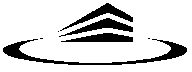 Уральский институт фондового рынка Выпускная квалификационная работаУчет, анализ и аудит движения основных средств на предприятии ООО «УКС-Стройтехмонтаж» Исполнитель : ФИОФорма обучения: заочнаяГруппа (Специальность): Бухгалтерский учет, анализ и аудит Руководитель:Екатеринбург2014